                              Học Dàn hàng ngang và dồn hàng ngang                                       Trò chơi: Con Cóc là cậu ông trờiI.Yêu cầu cần đạt: Sau bài học, học sinh có khả năng:1. Năng lực chung:- Biết sưu tầm tranh, ảnh ....liên quan đến nội dung bài học.- Sẵn sàng, vui vẻ nhận nhiệm vụ được cô giáo giao.- Biết phát hiện các lỗi sai thường mắc và cách khắc phục khi thực hiện động tác.2. Năng lực đặc thù:- Biết thực hiện vệ sinh cá nhân,vệ sinh sân tập luyện. - Biết thực hiện động tác và vận dụng vào các hoạt động tập thể.- Biết quan sát tranh, quan sát giáo viên tập mẫu, biết thực hiện động tác. Tự giác, tích cực trong tập luyện.3. phẩm chất: Bài học góp phần bồi dưỡng cho học sinh các phẩm chất cụ thể:- Tôn trọng thầy cô, yêu quý bạn bè.- Đoàn kết, nghiêm túc, tích cực trong tập luyện và hoạt động tập thể.- Hình thành thói quen tập luyện thể thao.II. Đồ dùng dạy học:- Địa điểm: Sân trường vệ sinh sạch sẽ  - Phương tiện: Còi, tranh, loa  III.  Các hoạt động dạy học chủ yếu:Điều chỉnh sau bài dạy:  GV gửi video, hình ảnh, tranh minh họa động tác cho PHHS giúp hs biết cách thực hiện động tác; phối hợp với CMHS để hỗ trợ HS tập luyện động tác trong giờ học và tập luyện tại nhà trong thời gian phòng chống dịch covid.Học điểm số hàng ngang;Trò chơi: Mèo đuổi chuộtI.Yêu cầu cần đạt: Sau bài học, học sinh có khả năng:1. Năng lực chung:- Biết sưu tầm tranh, ảnh ....liên quan đến nội dung bài học.- Sẵn sàng, vui vẻ nhận nhiệm vụ được cô giáo giao.- Biết phát hiện các lỗi sai thường mắc và cách khắc phục khi thực hiện động tác.2. Năng lực đặc thù:- Biết thực hiện vệ sinh cá nhân,vệ sinh sân tập luyện. - Biết thực hiện động tác và vận dụng vào các hoạt động tập thể.- Biết quan sát tranh, quan sát giáo viên tập mẫu, biết thực hiện động tác. Tự giác, tích cực trong tập luyện.3. phẩm chất: Bài học góp phần bồi dưỡng cho học sinh các phẩm chất cụ thể:- Tôn trọng thầy cô, yêu quý bạn bè.- Đoàn kết, nghiêm túc, tích cực trong tập luyện và hoạt động tập thể.- Hình thành thói quen tập luyện thể thao.II. Đồ dùng dạy học:- Địa điểm: Sân trường vệ sinh sạch sẽ  - Phương tiện: Còi, tranh, loa  III. Các hoạt động dạy học chủ yếu:Điều chỉnh sau bài dạy:  GV dạy trực tuyến (zoom), giáo viên cho học sinh quan sát động tác qua video, hình ảnh, tranh minh họa động tác; phối hợp với CMHS để hỗ trợ HS tập luyện động tác  trong giờ học và tập luyện hàng ngày.Môn: Thể dụcTiết : 9        Tuần: 5Lớp: 1ABCDGiáo viên: Nguyễn Thị Thu HằngKẾ HOẠCH BÀI DẠY TD LỚP 1                                                                                  Thứ hai ngày 11 tháng 10 năm 2021Nội dungLượng vận độngLượng vận độngPhương pháp tổ chức và yêu cầuPhương pháp tổ chức và yêu cầuNội dungThời gianSố lầnHoạt động của GVHoạt động của HSI. Phần mở đầu1.Nhận lớp5 – 7 phGv nhận lớp, thăm hỏi sức khỏe học sinh; phổ biến nội dung, yêu cầu giờ học.Đội hình nhận lớp            2.Khởi động	- Xoay các khớp cổ tay, cánh tay, cổ chân, vai, khớp hông, gối,...   1-2ph2 x 8 nh- GV (LT) điều khiển học sinh khởi động.-Học sinh khởi động theo nhịp hô của cán sự.3.Trò chơi “ Nụ hoa, hoa nở”1ph2-3 lần- GV hướng dẫn các em cách chơi-HS tham gia chơi theo điều khiển của GVII. Phần cơ bản1.Kiến thức.-Dàn hàng ngang: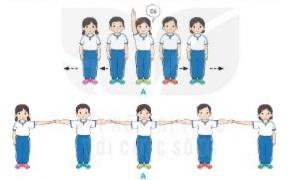 KL: “Lấy bạn A làm chuẩn cách một sải tay – dàn hàng”- ĐT: Em A giơ tay phải lên hô “có” sau đó hai tay dang ngang, các em khác di chuyển về hai phía em A cách nhau một sải tay.-Dồn hàng ngang+KL: “Lấy bạn A làm chuẩn ... dồn hàng”+ĐT: Em A giơ tay phải lên hô “có”, các em khác di chuyển về phía em A cách nhau một khuỷu tay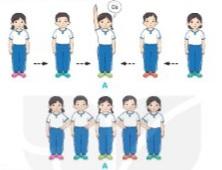 16-18’3-4 lần- G V cho HS quan sát tranh, nhấn mạnh điểm mấu chốt của động tác.- Lần 1: GV làm mẫu động tác kết hợp phân tích kĩ thuật động tác.- Lần 2: GV hô  khẩu lệnh, HS cả lớp tập theo; GV  quan sát, sửa sai cho HS.- Lần 3: GV nhận xét, sửa sai, động viên, khen- HS quan sát GV hướng dẫn thực hiện động tác.- ĐH quan sát tranh           - HS thực hiện theo khẩu lệnh của GV. -Gọi 5 HS lên tập, cả lớp quan sát, nhận xét2. Luyện tập:2.1.Tập đồng loạt2.2. Tập cá nhân tại chỗ + cặp đôi:2-3Ph1-2 ph2-3 lần1-2 lần-GV hô khẩu lệnh quan sát học sinh tập.-GV quan sát, sửa sai- GV cho 2 HS quay mặt vào nhau tạo thành từng cặp để tập luyện (có thể phân công tổ 1 quay mặt với tổ 2; tổ 3 – tổ 4) tạo thành từng cặp đôi luyện tập và đổi lại theo yêu cầu của GV.-HS thực hiện theo khẩu lệnh.- HS tự hô khẩu lệnh để tự mình biết cách tập hợp                                                 -HS thay nhau điều khiển tập theo khẩu lệnh.2.3. Tập theo tổ 3. Thi đua, biểu diễn1-3ph1ph1-2 lần1 lần-GV phân công các tổ về vị trí luyện tập trên sân.- GV gọi đại diện mỗi tổ lên tập GV chốt, khen, động viên- ĐH tập luyện theo tổ                                               GV           -HS đại diện các tổ lên tập, HS bên dưới quan sát, nhận xét các tổ4. Trò chơi: Con Cóc là cậu ông trời1-2ph1 lầnGV nêu tên, giải thích cách chơi.HS tham gia chơi theo đội hình vòng tròn hoặc hàng ngang.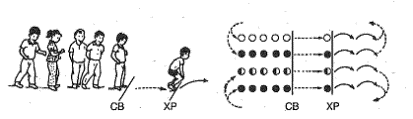 -HS thực hiện theo hướng dẫn của GV5.Vận dụng:1 phCác em vận dụng nội dung bài học vào luyện tập hàng ngày nâng cao sức khỏe-HS thực hiệnIII. Phần kết thúc1.  Thả lỏng hoặc múa. 2. GV - HS cùng nhau hệ thống nội dung bài.3. Gv nhận xét giờ học,nêu ưu điểm, tồn tại của lớp, cá nhân cần phát huy và cố gắng luyện tập.4. Dặn dò học sinh luyện tập tại nhà.5.kết thúc giờ học.5 ph-GV(LT) điều khiển- Nhắc lại kĩ thuật thực hiện động tác đứng nghiêm, đứng nghỉGV chia sẻ, nhận xét-GV nhận xét kết quả, ý thức, thái độ học của HS trong giờ học.GV  “Lớp giải tán”-HS thực hiện một sô động tác thả lỏng theo nhịp hoặc múa hát.-HS lên giao lưu, chia sẻ bài học.-       ĐH kết thúc                 “ Khỏe”Môn: Thể dụcTiết : 10       Tuần: 5Lớp: 1ABCDGiáo viên: Nguyễn Thị Thu Hằng KẾ HOẠCH BÀI DẠY TD LỚP 1                                                                                  Thứ sáu ngày 15 tháng 10 năm 2021Nội dungLượng vận độngLượng vận độngPhương pháp tổ chức và yêu cầuPhương pháp tổ chức và yêu cầuNội dungThời gianSố lầnHoạt động của GVHoạt động của HSI. Phần mở đầu1.Nhận lớp5 – 7 phGv nhận lớp, thăm hỏi sức khỏe học sinh; phổ biến nội dung, yêu cầu giờ học.Đội hình nhận lớp            2.Khởi động	- Xoay các khớp cổ tay, cánh tay, cổ chân, vai, khớp hông, gối,...   1-2ph2 x 8 nh- GV (LT) điều khiển học sinh khởi động.-Học sinh khởi động theo nhịp hô của cán sự.3.Trò chơi “ Diệt các con vật có hại”1ph2-3 lần- GV hướng dẫn các em cách chơi-HS tham gia chơi theo điều khiển của GVII. Phần cơ bản1.Kiến thức.Điểm số hàng ngang- KL: từ1 đến hết- điểm số- ĐT: Lần lượt từ em đầu hàng quay mặt sang trái hô to số thứ tự của mình rồi quay mặt về tư thế ban đầu, em cuối hàng hô to số của mình và hô “hết”.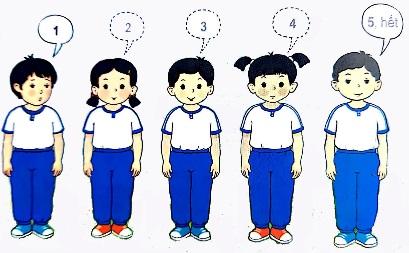 16-18’3-4 lần- G V cho HS quan sát tranh, nhấn mạnh điểm mấu chốt của động tác.- Lần 1: GV làm mẫu động tác kết hợp phân tích kĩ thuật động tác.- Lần 2: GV hô  khẩu lệnh, HS cả lớp tập theo; GV  quan sát, sửa sai cho HS.- Lần 3: GV nhận xét, sửa sai, động viên, khen- HS quan sát GV hướng dẫn thực hiện động tác.- ĐH quan sát tranh           - HS thực hiện theo khẩu lệnh của GV. -Gọi 5 HS lên tập, cả lớp quan sát, nhận xét2. Luyện tập:2.1.Tập đồng loạt2.2. Tập cá nhân tại chỗ + cặp đôi:2-3Ph1-2 ph2-3 lần1-2Lần-GV hô khẩu lệnh quan sát học sinh tập.-GV quan sát, sửa sai- GV cho 2 HS quay mặt vào nhau tạo thành từng cặp để tập luyện (có thể phân công tổ 1 quay mặt với tổ 2; tổ 3 – tổ 4) tạo thành từng cặp đôi luyện tập và đổi lại theo yêu cầu của GV.-HS thực hiện theo khẩu lệnh.- HS tự hô khẩu lệnh để tự mình biết cách tập hợp-ĐH tập luyện theo cặp                                                 -HS thay nhau điều khiển tập theo khẩu lệnh.2.3. Tập theo tổ 3. Thi đua, biểu diễn1-2 ph1ph1-2 lần1 lần-GV phân công các tổ về vị trí luyện tập trên sân.- GV gọi đại diện mỗi tổ lên tập GV chốt, khen, động viên- ĐH tập luyện theo tổ                                               GV           -HS đại diện các tổ lên tập, HS bên dưới quan sát, nhận xét các tổ4. Trò chơi: Mèo đuổi chuột1-2ph1 lầnGV nêu tên, giải thích cách chơi.HS tham gia chơi theo đội hình vòng tròn 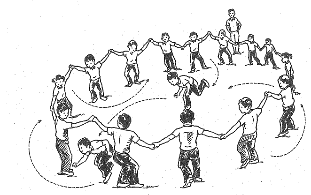 -GV hướng dẫn các em cách chơi.-HS thực hiện theo hướng dẫn của GV5.Vận dụng:1phCác em vận dụng nội dung bài học luyện tập hàng ngày nâng cao sức khỏe-HS thực hiệnIII. Phần kết thúc1.  Thả lỏng hoặc múa. 2. GV - HS cùng nhau hệ thống nội dung bài.3. Gv nhận xét giờ học,nêu ưu điểm, tồn tại của lớp, cá nhân cần phát huy và cố gắng luyện tập.4. Dặn dò học sinh luyện tập tại nhà.5.kết thúc giờ học.5 ph-GV(LT) điều khiển- Nhắc lại kĩ thuật thực hiện động tác đứng nghiêm, đứng nghỉGV chia sẻ, nhận xét-GV nhận xét kết quả, ý thức, thái độ học của HS trong giờ học.GV  “Lớp giải tán”-HS thực hiện một sô động tác thả lỏng theo nhịp hoặc múa hát.-HS lên giao lưu, chia sẻ bài học.-       ĐH kết thúc                          “ Khỏe”